P R O G R A M     A K T I V I T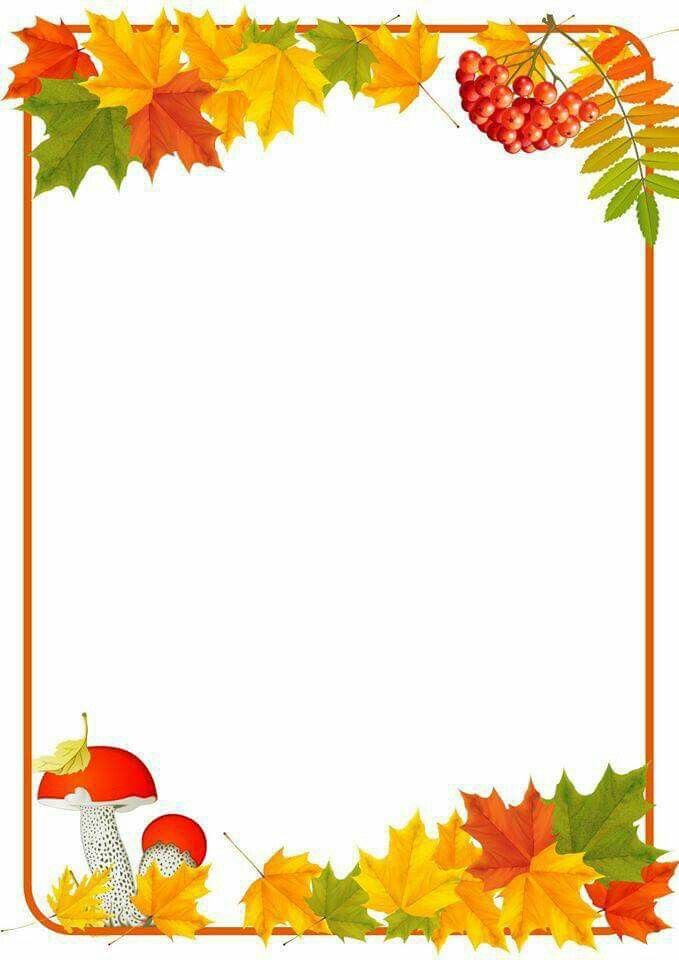 OD 26. 9. 2022  DO  2. 10. 2022PONDĚLÍ  26. 9.		svátek má Andrea9:30				miniskupinka s Jitkou 13:30				skupinové cvičení s Pavlou„Zářijový déšť polím potrava, zářijové spršky pro víno otrava.“ÚTERÝ   27. 9. 		 svátek má Jonáš, Damián9:30				Bingo13:30				Pánský klub„Na Kosmu a Damiána, studeno bývá z rána.“STŘEDA  28. 9.		svátek má Václav „Den české státnosti“„Svatý Václav v slunci září, sklizeň řípy se vydaří.“ČTVRTEK  29. 9. 		svátek má Michaldopoledne 		objednávka nákupuodpoledne		roznáška nákupu po pokojích klientů„Svatý Michal, všechno z polí spíchal.“		PÁTEK  30. 9.		 svátek má Jeroným, Ráchel9:15			„Miniolympiáda pro seniory“13:30			„Kavárnička dříve narozených“„Po hojných deštích v září osení zimní se podaří.“	SOBOTA  1. 10. 	svátek má IgorMezinárodní den seniorů„Spadne-li v říjnu listí, bude mokrá zima“NEDĚLE  2. 10.  	svátek má Olivie, Oliver„Když dlouho listí nespadne, tuhá zima se přikrade.“